CROSS-SELLING SCRIPTSThis [product] is a great selection you’ll definitely be satisfied with. Also, because you mentioned that [priority/preference/problem they want solved] was why you wanted to shop for this today, I would also recommend pairing it with [complementary product]. Many of our customers find that it’s awesome because [value offered by complementary product/pairing].Business Service (On Conference Call) After Proposal is Agreed to, Before Deal FinalizationSo great to hear that you’ve agreed to work with us for your [product/service] needs. One thing many of our clients also like doing is pairing this with our [complementary product/service]. Doing so gives you the value of [value attained by pairing].Marketing Email After PurchaseDear [customer name],Thank you for your recent purchase of [product purchased]. As part of enhancing your overall experience with our brand, we’d love to recommend the following items that pair nicely with your purchase: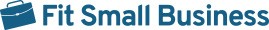 Item NameItem Info[Image][Link to Add to Cart and Checkout]Item NameItem Info[Image][Link to Add to Cart and Checkout]